MALL brev/Inbjudan FÖR DIGITALT MÖTETill medlemmarna i Riksförbundet HjärtLung HuddingeHej! Du/Ni är kallad som medlem till föreningens digitala årsmöte 2022 som med anledning av pandemin kommer att genomföras genom digitalt på Teams.Detta innebär också att dagordningen minimeras. Flera punkter som normalt ingår i årsmötesförhandlingen kommer att tas vid ett extra årsmöte. Underlag och handlingar för årsmötet finns på föreningens hemsida, där det också finns  tydliga kontaktuppgifter till föreningen för frågor. Efter årsmötet skrivs ett årsmötesprotokoll, vilket vi sedan lägger på vår hemsida.Datum för årsmötet: Anmäl dig senast den till: Vid anmälan får du en länk till mötet i Microsoft Teams.Hur gör man?I det här utskicket får du en länk till mötet i Teams*. Du behöver ha en dator med uppkoppling, mikrofon och kamera, en surfplatta eller en smart phone för att kunna delta. En instruktion kommer vid anmälan.Om du har frågor om Teams vänligen kontakta oss. Du är också välkommen att delta vid en digital fika för att prova att komma igång datum. Kontakta gärna oss om du vill delta där. Riksförbundet håller också korta utbildningar om Praktiskt om Teams.Tack för din medverkan, vilket betyder mycket för oss! Med vänliga hälsningarStyrelsen genom ordförande Karin KarlssonRiksförbundet HjärtLung Huddinge2022-01-12Föreningens hemsideadress: www.hjart-lung.se.Postadress:*En inbjudan till Teamsmötet görs i föreningens kalender som nås genom föreningens info-adress. Då får man länken till mötet. 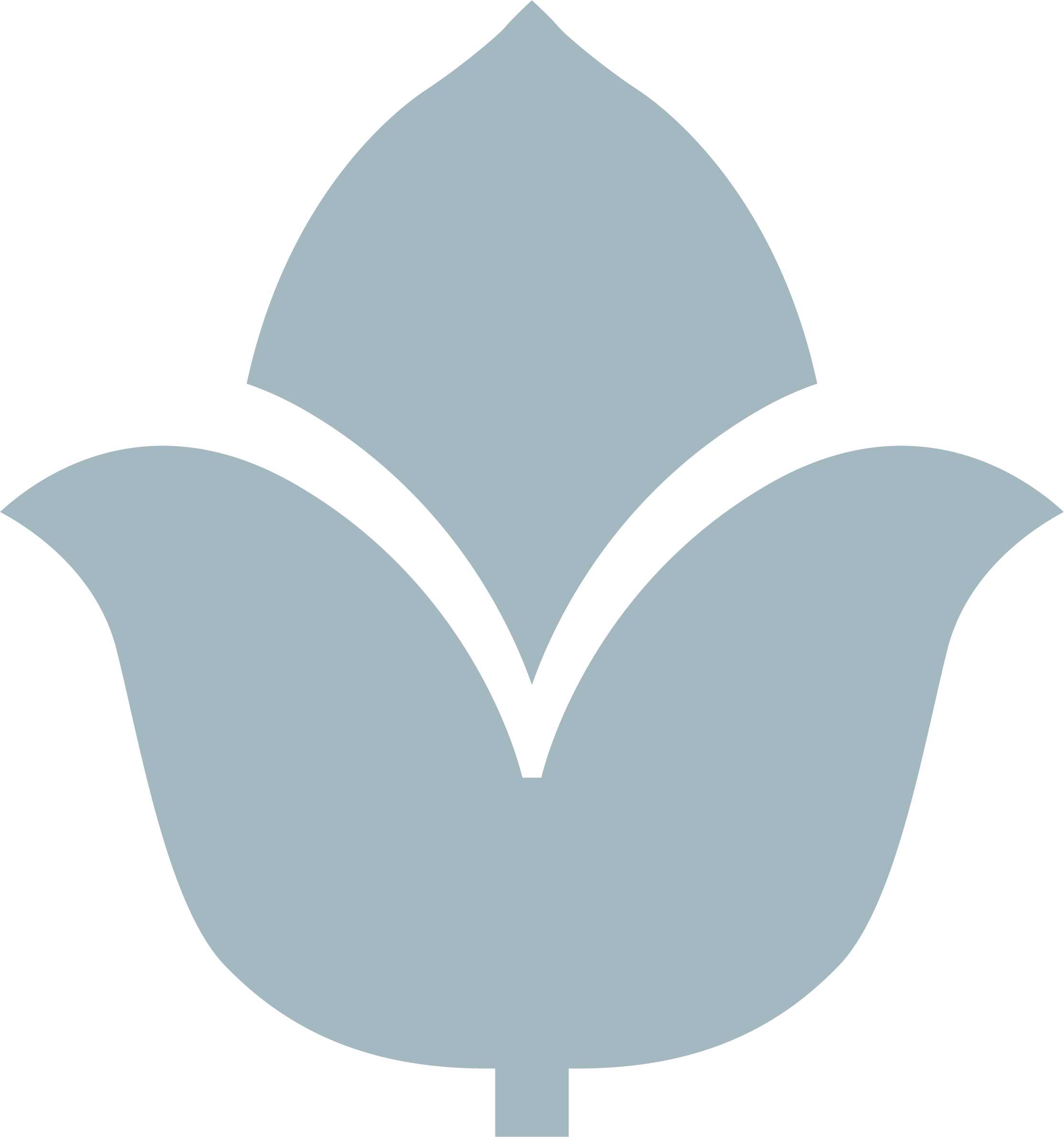 